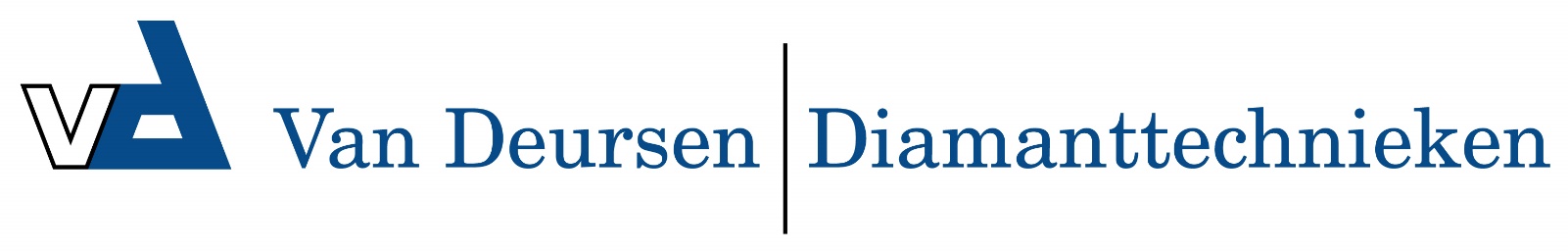 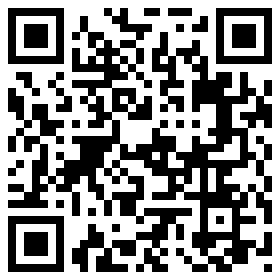 CM 150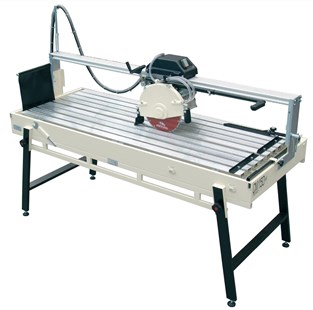  Download hier de productfolder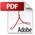 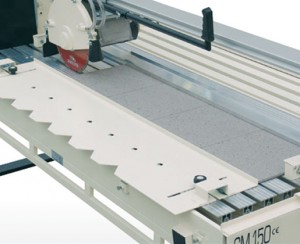 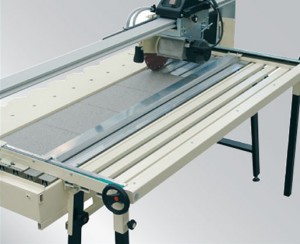 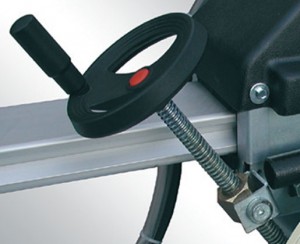 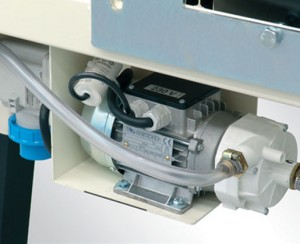 